附件42022年佛山市“青年匠才”职业技能竞赛西式烹调项目技术文件主办单位：佛山市人力资源和社会保障局佛山市教育局承办单位：佛山市技师学院二〇二二年十一月本项目技术描述是对本竞赛项目内容的框架性描述，正式比赛内容及要求以竞赛当日公布的赛题为准。一、技术描述（一）项目概要烹饪（西餐）是指根据健康和安全法规制作菜单，按照本项目试题文件要求，根据不同类别的食材制作菜肴。比赛中对选手的技能要求主要包括：根据食谱和标准，准备、加工、烹饪、呈现菜肴；根据模块标准和给定准则创新和测试菜谱；根据标准准时出菜；掌握标准西餐制作技能；制定均衡营养菜单；按照给定的模块标准估算成本并合理安排预算；掌握食材采购和挑选知识；高度重视并严格确保个人卫生和食品卫生安全；并安全操作厨房设施设备；能够有计划地合理安排厨房管理及菜肴制作工作，进行高效的工作及时间管理，并能够进行有效沟通。本项目采用个人竞赛形式，凡16周岁以上、35周岁以下，具有佛山市户籍或在佛山市有关院校、企业学习、工作满1年的人员，按属地原则报名参赛。已获得“中华技能大奖”、“全国技术能手”不再报名参赛。（二）基本知识与能力要求试题及比赛时间项目赛制根据最终报名总人数决定，若参赛报名总人数大于50人，赛事将分为初赛决赛两轮进行，选手总成绩按得分从高到低依次排列名次，当总分相同时，则模块B得分高的选手名次在前。总成绩前30名选手将有资格参加决赛。（一）试题（样题）初赛内容包括理论考核和技能实操两部分。理论部分100分制，60分合格，占初赛成绩20%；实操部分100分制，60分合格，占初赛成绩80%，初赛内容如下：决赛试题以第一届全国职业技能竞赛为依据制定，参考烹饪（西餐）国家职业技能标准高级工（国家职业资格三级），竞赛试题统一由竞赛组委会组织专家命题，以实际操作的形式进行，内容包含以下三个模块：比赛选手将按要求制作公布的神秘任务，神秘任务比赛时间为30分钟。神秘任务占总成绩的20%。神秘任务完成后向裁判举手示意，提交成品后即可操作之后的比赛模块。例：神秘任务样题：在规定时间的30分钟内进行土豆切条、削橄榄形，现场制作一份蛋黄酱。要求：土豆切条，成品50克以上，要求均匀形状统一，切成5-6厘米的细丝，粗细5-6毫米，出菜时餐盘干净整洁。削四个橄榄形土豆，尺寸要求5厘米*2厘米（误差0.5厘米）7个面，表面光滑轮廓清晰，形状大小统一，出菜时餐盘干净整洁。使用一只鸡蛋制作200克以上的蛋黄酱，要求呈淡黄色，呈现黏稠均匀的膏体，无油脂析出及分层的现象。（二）比赛时间及试题内容1.比赛时间安排：具体内容：模块A、神秘技能模块模块B：肉类清汤模块C：肉类主菜烹饪（西餐）项目比赛采用抽签制，整个比赛时长240分钟，由参赛选手在比赛前1天通过抽签形式分为2-3组，裁判长决定厨房模块轮换顺序。每组选手每天有额外30分钟开档时间和30分钟复原厨房时间。所有的食品准备工作将根据比赛指定时间开始，选手不允提前进场。三、评判标准本次评分规则参照世界技能大赛评分规则执行。本项目评分标准为测量和评价两类。凡可采用客观数据表述的评判称为测量；凡需要采用主观描述进行的评判称为评价。（一）评价分（主观）评价分（Judgment）打分方式：按照裁判的技术水平将其分成若干组，每组由3名裁判及以上裁判为一组，各自单独评分，计算出平均权重分，除以3后再乘以该子项的分值计算出实际得分。裁判相互间分差必须小于等于1分，否则需要给出确切理由并在裁判长的监督下进行调分。评价分权重示例表如下：烹饪项目——菜肴摆盘（二）测量分（客观）测量分（Measurement）打分方式：按模块设置若干个评分组，每组由3名及以上裁判构成。每个组所有裁判一起商议，在对该选手在该项中的实际得分达成一致后最终只给出一个分值。若裁判数量较多，也可以另定分组模式。测量分评分准则样例表：（三）各模块分值权重在比赛中，模块A占总分值的20%、模块B分值占比30%，模块C分值占比50%。参赛选手总成绩按得分从高到低依次排列名次，当总分相同时，则按照选手模块C得分高的选手名次在前；如B模块成绩相同，则按照选手C模块得分高的选手名次在前。四、评分流程及考核细则本次评分规则参照世界技能大赛评分规则执行。本项目评分标准为测量评价两类。凡可采用客观数据表述的评判称为测量；凡需要采用主观描述进行的评判称为评价。无论是打测量分、评价分或者两者都打，每个子标准一个打分队伍。评分的队伍必须给所有的选手打分。打分队伍必须避免裁判给本队选手打分。（一）评价分数评价分采用0-3分制。评分需严格及有连贯性，评价分应使用如下方法评判：每个项目有详细的打分指导标准0：低于行业标准；1：符合行业标准；2：符合行业标准，部分高于行业标准；3：完全超过行业标准，被认为是非常好三个裁判打分，为了避免为本队选手打分及协调打分，需要三个外聘专家打分（二）测量分数由各参赛队裁判组成裁判小组进行打分，只有1分或者0分（三）测量与判断的使用试题和评分方案设计时决定评分标准和评分方法的选择（四）技能评分过程每个评分组都有一个组长，组长由各裁判技能测试得分高者担任。专家组讨论并将裁判分成若干小组。分组通常根据世界技能竞赛经验、业务水平和专业语言，经过测试决定在分组中评分的权重。五、竞赛场地、设施设备安排（一）赛场规格本项目场地总体面积175平方米，工位数量12个（其中备用工位2个），每工位间隔约1.2米。（二）场地布局图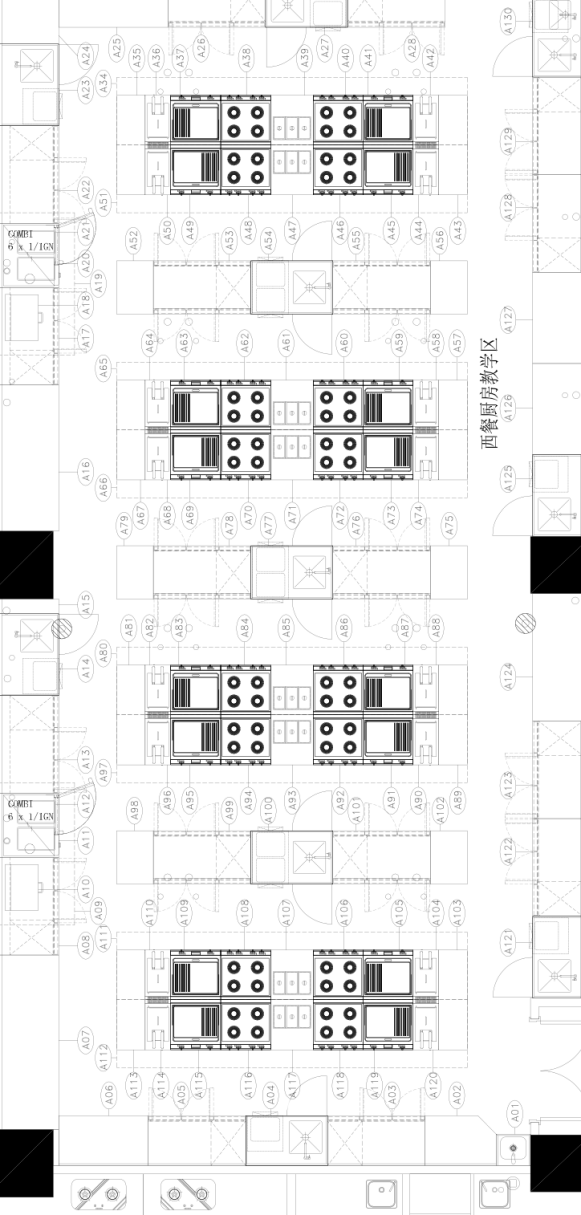 （三）基础设施清单以下为现场为选手提供的基础设施设备，选手需要自带菜肴制作所需的其它自用小型设施设备。（除以下清单设施设备）操作台设备清单（以每一个选手配备）公用设施设备清单（放在公共区域，选手共用）六、工具材料安排（一）比赛材料食材：参赛所需主要食材（鸡胸肉、整鸡、鸡蛋）及基础调味（食盐、食用油）品由主办方提供，其他配料由选手自行携带；选手自带材料清单需提前15天发送至裁判长，供专家组审核通过后方可带入赛场。现场提供食材清单操作台厨杂清单（以每一个选手配备）（二）比赛选手须自备的设备和工具除以上列表的材料、工具以外的设备、工具需报备裁判长同意后才能带入赛场使用，选手所带所有物料都必须放在工具箱里带入赛场。（三）比赛场地禁止自带使用的设备和材料七、项目特殊说明裁判在评判期间禁止与外界通讯，一旦发现（有确切证据）立即暂停裁判工作，由备用裁判接替裁判工作，如有紧急情况需要与外界通讯，必须由专家组长授权且在场情况下进行。在比赛过程中，各裁判将根据其职责在所有区域评分：现场评分和盲品评分，各位裁判不可对同一模块同时进行测量和判断评分。裁判们必须做好笔记，并在他们评分时展示他们的理由，以说明他们在给予扣除分数方面的充分理由。上菜时间不可有延误。在分配的时间内，应在指定的时间内上菜，合计十分钟。可额外给5分钟的时间，但会对选手进行扣分。这之后，将不允许对该菜给予展示和盲品室评分。盲品裁判在比赛进行时间内，需留在盲品室，只有在得到专家组长许可的情况下，以群组为单位才能离开盲品室。当盲品评委走出盲品室时，他们必须远离比赛区域。这确保了盲品裁判不知道哪个作品属于哪位选手。按照世界技能大赛本项目规则盲品裁判由第三方神秘裁判独立评分。评价分之间的差异最多只能为1分，否则需要拿着书面记录讨论。专家组长会就差异问题提供意见，并与专家组一起回顾，并要求裁判进行重新评分。选手应遵守比赛相关规则，服从裁判长的赛事管理。此外，还应遵守以下规定：1.选手自带工具箱要求选手允许携带一个设施及材料工具箱，一个食材配料工具箱，工具箱规格规定：体积不得超过0.25m³，底部面积不得大于0.7m*0.7m。每一件设备/材料/配料都必须全部储存在工具箱内。2.自带的工具箱必须放置在本人工位区域内，不能侵占走道。3.正式比赛期间，除裁判外任何人员不得主动接近选手及其工作区域不许主动与选手接触、交流，选手有问题可向裁判反映。4.选手工具箱物料及检查规定：选手允许携带基础设施设备里没有的设施、设备及厨用工具。裁判组负责查看工具箱，允许使用的设备必须放工具箱带入赛场。每个工位只能放下一个工具箱。5.若携带竞赛禁止的设备和材料，且不服从的选手将取消比赛资格。6.选手中途自行放弃比赛的，应向裁判提出，并经裁判长允许，由选手本人签字确认后，方可离开赛场。比赛当天迟到30分钟以上（以报到时间计算）将取消比赛资格。八、安全健康和防疫要求（一）健康和安全1.选手安全防护要求选手应携带并穿戴合适的劳保防护用品，主要包括整套厨师服，防滑工作鞋等；选手应严格遵守设备安全操作规程；选手停止操作时，应关闭设备电源及水源。2.有毒有害物品的管制禁止选手及所有参加赛事的人员携带任何有毒有害物品进入竞赛现场。3.赛场安全要求设置保障组，应有相关人员负责竞赛期间健康和安全事务。主要包括检查竞赛场地及其周围环境的安全防卫；制定紧急应对方案；督导竞赛场地用电、用水等相关安全问题，监督与会人员食品安全与卫生；分析和处理安全突发事件等工作。赛场须配备相应医疗人员和急救人员，并备有相应急救设施。4.赛场防护用品赛场防护用品由竞赛承办单位统一提供。（二）防疫要求根据最新疫情防控要求，加强对竞赛全过程的动态管理，严格按照疫情防控要求制定疫情防控应急处置预案，确保参与人员全部持有效绿码、48h核酸检测阴性证明且14天内没有中高风险区活动和接触史，切实做好场地和人员的疫情防控工作，确保竞赛活动安全有序。九、选手自带原料规定1.色拉菜-食材可洗净，整理好，不可混合或切割；2.蔬菜-可洗净，剥皮，不可切割，未经制熟；3.海鲜类-可去除内脏和鳞片，但不可改刀；4.贝类-可洗净，需连壳，未经制熟；5.甲壳类-生鲜或煮熟，但不可剥开；6.鲜肉–不可去骨，不可切割或修改，7.汤底-可携带基础汤底，未经浓缩，原味未加配料和调味品；8.意面-可以带入未经造型加工的生胚面团酥皮；9.果肉-可以带入果泥，但必须现场加工，不能直接用作酱汁；10.装饰元素-必须全部在参赛厨房内完成；11.干货食材-可涨发好，但必须在比赛现场加调味及烹煮；12.调味料–可带入基础调味品，不可带入复合的调味汁或是调味酱等，不能使用人工色素或化学剂(如味精、乳化剂及香精等)。13.酱汁-酱汁必须在现场完成调制。注意：选手需提前15天将附件1（包含汤品、主菜两个模块）、附件2、附件3发送至裁判长邮箱，供专家组审核通过后方可带入赛场。违反以上规定的选手将没收违规原料，方可进入现场比赛。如现场再次发现有私带的违规原料将取消比赛资格，并通知其所在单位其取消参赛资格的原因。附件一菜品理念表述表参赛队：XXX附件二：参赛选手自带工具清单参赛队：XXX附件三：参赛选手自带的原料清单参赛队：XXX如有疑问请联系：丁玄老师 15625843218项目能力描述权重比例（%)1、个人清洁与卫生10%个人卫生和外貌剃须及鬓角剃净，头发干净，头发如果长就绑在后面，如果长就戴发网，指甲短，身体干净没有气味，没有明显的伤口，操作过程中注重个人整洁和外貌。手不能触摸围裙帽子或眼耳口鼻等不卫生的地方。任务中间按要求洗手，比赛开始和结束前洗手，装盘时戴手套，手套随时更换等等。剃须及鬓角剃净，头发干净，头发如果长就绑在后面，如果长就戴发网，指甲短，身体干净没有气味，没有明显的伤口，操作过程中注重个人整洁和外貌。手不能触摸围裙帽子或眼耳口鼻等不卫生的地方。任务中间按要求洗手，比赛开始和结束前洗手，装盘时戴手套，手套随时更换等等。个人衣着要求制服/着装规范：干净的白色长袖外套，黑色或格子裤，厨师帽，干净的围裙（为上菜而更换），黑色包脚的鞋子。制服/着装规范：干净的白色长袖外套，黑色或格子裤，厨师帽，干净的围裙（为上菜而更换），黑色包脚的鞋子。工位清洁s卫生随时保持工位卫生，溢出物5分钟内擦干净，任务结束后清洗。随时保持工位卫生，溢出物5分钟内擦干净，任务结束后清洗。冰箱，地面，水池卫生操作时注重地面、操作台、水槽，冰箱的卫生。随时清洗。进冰箱的食品先进先出，确保贴上标签，标签注明时间，品名。操作时注重地面、操作台、水槽，冰箱的卫生。随时清洗。进冰箱的食品先进先出，确保贴上标签，标签注明时间，品名。项目能力描述权重比例（%)2、食品安全、操作安全及工作管理与组织10%食品安全卫生工作，对食物储存、准备、烹饪和服务危害分析和临界点控制(HACCP）在工作环境中，促进健康、安全和食物卫生工作。卫生工作，对食物储存、准备、烹饪和服务危害分析和临界点控制(HACCP）在工作环境中，促进健康、安全和食物卫生工作。防止交叉污染，滴漏污染洗锅具用的布不能用来擦桌面，不能有交叉污染。桌面清洗后需消毒。合理使用砧板颜色，不能有交叉污染。合理安排冰箱内食品摆放顺序，不能有滴漏污染。合理使用手套和厨房用纸，防止交叉污染。洗锅具用的布不能用来擦桌面，不能有交叉污染。桌面清洗后需消毒。合理使用砧板颜色，不能有交叉污染。合理安排冰箱内食品摆放顺序，不能有滴漏污染。合理使用手套和厨房用纸，防止交叉污染。操作安全厨房内不能奔跑和做出危险动作。防止任何割伤，灼伤事故。在使用烹饪设备时，应用节能、安全的方法。触碰熟食需戴一次性手套。了解厨房安全工作操作、使用商业餐饮设备的法规。厨房内不能奔跑和做出危险动作。防止任何割伤，灼伤事故。在使用烹饪设备时，应用节能、安全的方法。触碰熟食需戴一次性手套。了解厨房安全工作操作、使用商业餐饮设备的法规。工位复位使用后清洗并归还到厨房的合适位置，公用设备使用后清洗，恢复到初始状态，厨房在赛后保持清洁状态，厨房清理后按时离开。使用后清洗并归还到厨房的合适位置，公用设备使用后清洗，恢复到初始状态，厨房在赛后保持清洁状态，厨房清理后按时离开。食材浪费尊重食物，有效节约资源。锅、平底锅和托盘——无过量的垃圾，原料刮干净并存储。正确估计准备所需的数量，不要过多订购来控制浪费。尊重食物，有效节约资源。锅、平底锅和托盘——无过量的垃圾，原料刮干净并存储。正确估计准备所需的数量，不要过多订购来控制浪费。工作组织上菜前协调所有准备工作（备菜区）区分任务的重要程度，从高到低的安排工作，工作区域不杂乱，无重复操作。优化工作流程。（工作流程单）上菜前协调所有准备工作（备菜区）区分任务的重要程度，从高到低的安排工作，工作区域不杂乱，无重复操作。优化工作流程。（工作流程单）项目能力描述权重比例（%)3、基本知识及烹饪技巧的把控70%基础刀工使用方法各种食材切丝、丁、末、片、块的分割方式，橄榄型蔬菜蘑菇花等基础刀工。卓越的应用刀具的技能，掌握切割技巧。各种食材切丝、丁、末、片、块的分割方式，橄榄型蔬菜蘑菇花等基础刀工。卓越的应用刀具的技能，掌握切割技巧。西餐基础知识西餐基础知识、西餐基本功和西餐专用英语。学会制作各种面食类，汤类，酱汁，前菜，主菜，甜品等等。能准备各种菜品，包括：早餐、午餐、下午茶、傍晚茶及晚餐。西餐基础知识、西餐基本功和西餐专用英语。学会制作各种面食类，汤类，酱汁，前菜，主菜，甜品等等。能准备各种菜品，包括：早餐、午餐、下午茶、傍晚茶及晚餐。食物营养知识食材营养特性、烹饪方法对物理营养的影响。食材营养特性、烹饪方法对物理营养的影响。食物储存及温度把控了解食物变质的原因和储存食物的质量指标。食物恰当封装并贴上食品标签。对商品进行安全卫生的储存。保证所有的工作区域都是最高标准的干净卫生。所有的新鲜、冷藏、冰冻及室温食品，确保其保持在适当的温度和环境下存储。出菜时菜品温度以及餐盘温度严格按照技术文件要求呈现。了解食物变质的原因和储存食物的质量指标。食物恰当封装并贴上食品标签。对商品进行安全卫生的储存。保证所有的工作区域都是最高标准的干净卫生。所有的新鲜、冷藏、冰冻及室温食品，确保其保持在适当的温度和环境下存储。出菜时菜品温度以及餐盘温度严格按照技术文件要求呈现。时间把控对每种食材和每种菜应用正确的烹饪方法，合理计算烹饪时间。严格把控上菜时间以及对食材时间温度上的安全把控。防止食材过生、过度烹饪或者变质变焦。对每种食材和每种菜应用正确的烹饪方法，合理计算烹饪时间。严格把控上菜时间以及对食材时间温度上的安全把控。防止食材过生、过度烹饪或者变质变焦。菜单的设计设计是否符合技术文件要求。色、香、味及营养均衡的各项技能点。合理搭配酱汁及使用各种西餐香料。结合食材清单和技术文件准备和烹制复杂的菜品，创造有趣和创新的菜肴。设计是否符合技术文件要求。色、香、味及营养均衡的各项技能点。合理搭配酱汁及使用各种西餐香料。结合食材清单和技术文件准备和烹制复杂的菜品，创造有趣和创新的菜肴。烹饪方法同时组合和应用多种烹饪方法、食材、准备方法和摆盘技术完美融合严格按照技术文件要求，使用必要的烹饪方法。同时组合和应用多种烹饪方法、食材、准备方法和摆盘技术完美融合严格按照技术文件要求，使用必要的烹饪方法。各类食材的加工和烹饪方法理解不同食物的风格和特点，并能正确使用。善于使用屠宰、分割的设备和工具。了解肉类、家禽、野味、海鲜构造以及所有切割、扎绳和处理的方法，各个部位的使用及烹饪适用的烹饪手法。香料及酱汁的搭配。各种蔬菜及水果的加工方法和搭配。理解不同食物的风格和特点，并能正确使用。善于使用屠宰、分割的设备和工具。了解肉类、家禽、野味、海鲜构造以及所有切割、扎绳和处理的方法，各个部位的使用及烹饪适用的烹饪手法。香料及酱汁的搭配。各种蔬菜及水果的加工方法和搭配。甜品的制作和风险的把控各种甜品烹饪技巧和时间，卫生，温度以及安全的把控各种甜品烹饪技巧和时间，卫生，温度以及安全的把控菜单描述根据设计的菜品手写菜单，知道西餐菜单的各式的手写顺序，菜单需按照技术文件要求注明烹饪手法和技能点根据设计的菜品手写菜单，知道西餐菜单的各式的手写顺序，菜单需按照技术文件要求注明烹饪手法和技能点展示和口味菜肴呈现的色、香、味、创造性及营养均衡和各项技能点。菜肴呈现的色、香、味、创造性及营养均衡和各项技能点。厨房设施设备的正确使用烹饪工具及设备的使用方法和维护制作食物的时候，应用合理的烹饪方法和合理的烹饪设备。烹饪工具及设备的使用方法和维护制作食物的时候，应用合理的烹饪方法和合理的烹饪设备。项目能力描述权重比例（%)4、个人素质10%选手心理素质在高压的情况下，整个制作过程中仍能保证质量标准。具有较强的应变能力和沟通能力。在高压的情况下，整个制作过程中仍能保证质量标准。具有较强的应变能力和沟通能力。应急措施知道切伤烫伤的处理方式，手部有伤口需使用蓝色邦迪和一次性手套进行比赛。任务中间需更换手套。知道切伤烫伤的处理方式，手部有伤口需使用蓝色邦迪和一次性手套进行比赛。任务中间需更换手套。坏习惯不要在锅里煮汤匙或器皿，也不要乱用工作用具/刀，不能将抹布挂在身上，试味勺不能反复使用等等。不要在锅里煮汤匙或器皿，也不要乱用工作用具/刀，不能将抹布挂在身上，试味勺不能反复使用等等。垃圾的分类有机和非有机垃圾分开存放以便循环利用，有害垃圾另外分开。有机和非有机垃圾分开存放以便循环利用，有害垃圾另外分开。合计100%100%比赛模块比赛内容比赛时间比赛模块比赛内容比赛时间模块A理论考核30分钟模块B鱼肉主菜90分钟总计总计120分钟比赛模块比赛内容比赛时间模块A神秘任务30分钟模块B肉类清汤90分钟模块C肉类主菜120分钟总计总计240分钟日期模块参赛选手竞赛时间第一天（上午）模块A1-10号30分钟第一天（上午）模块B1-10号90分钟第一天（上午）模块C1-10号120分钟第一天（下午）模块A11-20号30分钟第一天（下午）模块B11-20号90分钟第一天（下午）模块C11-20号120分钟第二天（上午）模块A21-30号30分钟第二天（上午）模块B21-30号90分钟第二天（上午）模块C21-30号120分钟总计（每人）240分钟总计0.5小时【30分钟】总计0.5小时【30分钟】	神秘技能测试模块描述技能测试定义：指通过测试各项基本烹饪技能考核，例如：原料鉴别、刀工切配、原料初加工、基础酱制制作、基础烹调方法，基础色拉制作、早餐制作等烹饪基础技术来考核参数选手的基础技术及烹饪技术的全面性。考核方法：根据第45届世界技能大赛现场黑匣子抽签的方式决定当日考核项目抽签方式：比赛当日各参赛队员抽签决定抽签人，由抽签人在测试题中抽取当日测试题目。参考资料：专业烹调第七版Professional cooking 7一份用于裁判评分一份用于展示选手需要30分钟内完成，超时1分钟，扣1分。超时5分钟以上；本部分将不做品评。选手竞赛厨房将于比赛日抽签决定主辅料描述比赛当天根据现场抽签题目决定比赛原料总计1.5小时【90分钟】总计1.5小时【90分钟】鸡肉清汤模块描述准备2份鸡肉清汤，适用高级餐厅2份鸡肉清汤包含清汤和配菜（固体内容物）任何配菜不允许触及在汤盘盘边鸡肉清汤单份份量170-220g之间，包含配菜和装饰品每份汤的固体配菜重量不低于50g（固体物必须可食用）1份鸡肉清汤用于裁判品尝评分1份鸡肉清汤用于展示选手需在竞赛开始后80分钟出菜，10分钟内完成（至第90分钟出菜完毕）按标准时间90分钟，超时1分钟扣1分，超时5分钟以上；本部分将不做品评。选手竞赛厨房将于比赛日抽签决定主辅料描述鸡肉清汤所用原料必须包含在原料清单内鸡肉清汤必须使用到奶油和鸡蛋总计2小时【120分钟】总计2小时【120分钟】鸡肉主菜模块描述准备2份鸡肉主菜，适用高级餐厅规定出2盘，摆盘一致，菜品总重量200-230g包含配菜和装饰品鸡肉必须使用两种烹调技术方法制作必须含有两种以上蔬菜配菜（必须含有根茎类和菌类）必须使用淀粉类制品必须含有带馅的面食类做配菜必须含有酱汁1份盘式主菜用于裁判品尝评分1份盘式主菜用于展示选手需在竞赛开始后110分钟出菜，10分钟内完成（至第120分钟出菜完毕）按标准时间120分钟，超时1分钟，扣1分。超时5分钟以上；本模块将不做品评。选手竞赛厨房将于比赛日抽签决定主辅料描述鸡肉主菜所用原料必须包含在原料清单内鸡肉主菜必须包含以下辅料2种蔬菜，1种淀粉类制品，1种带馅的面食类做配菜权重分值要求描述0分菜品整体色泽暗淡，刀工处理不当，搭配不合理，没有装饰菜品1分整体色泽较明显，刀工处理简单，搭配合理性较差，简单装饰2分菜品整体色泽明显，刀工处理适当，搭配合理，装饰有新意3分菜品整体色泽鲜明，刀工处理完美，搭配十分协调，装饰新意高且实用性强类型示例最高分值正确分值不正确分值满分或零分餐盘干净整洁，菜肴没有溢出，盘子上也没有手指印0.450.450从满分中扣除按照规定时间按时出菜（若延时则每个菜每分钟扣0.15分，延时超过5分钟则取消盲品室测评）0.750.750-0.75序号设备名称型号单位数量1电磁炉Fit-aid四头炉4.5kW台12电扒炉Fit-aid电扒炉4.5kW台13电烤箱Fit-aid电烤箱4.5kW台14烤盘适合烤箱使用个16烤箱手套/双17汤锅直径24厘米，锅深14cm个18酱汁锅直径20厘米，锅深8.8cm个19不锈钢煎锅20厘米-24厘米个110砧板包含砧板架套111不锈钢水槽1.5w*0.6d*0.9h个112工作台工作台带冷藏柜个1序号设备名称品牌型号描述单位数量1真空包装机/台32四门高身雪柜-5℃～10℃，风冷台33万能蒸烤箱4.5kW台34制冰机功率390W台15保温灯台86面火炉4kW台3序号原料名称规格单位数量1鸡胸肉去皮斤12整鸡750-850g/只只13色拉油1升装瓶14黑胡椒10g瓶装瓶15淡奶油按需自取个6鸡蛋按需自取个7食盐按需自取个序号设备名称型号单位数量1不锈钢碗16厘米-28厘米个102主菜盘平碟，直径24cm，个23汤碟内径13cm，外22cm个24垃圾桶个25清洁剂瓶16垃圾袋卷17厨师帽个1序号设备名称型号单位数量1刀具（带刀套）把2厨师服（衣裤，围裙及专业工作鞋）厨师服建议纯白色，不能有明显图标/LOGO3粉碎机220V,小型4量具如直尺，量杯等5其他自用小型设备和工具可在技术说明会上提出并备案序号设备和材料名称1食品添加剂2自带餐盘及餐具3未经允许的食材4不符合食品安全法规的有毒有害物料5通讯设备（手机，平板、智能手表等不能带入竞赛现场）模块模块模块模块模块模块模块英文菜名中文菜名原料名称数量单位原料名称数量单位制作方法制作方法制作方法制作方法制作方法制作方法制作方法技术说明技术说明技术说明技术说明技术说明技术说明技术说明名称数量规格原料数量规格